DÉCIMA PRIMEIRA REUNIÃO INTERAMERICANA 	OEA/Ser.K/V.14.1DE MINISTROS DA EDUCAÇÃO	CIDI/RME/INF. 2/22De 10 e 11 de novembro de 2022	5 novembro 2022Washington, D.C., Estados Unidos da América	Original: espanholVIRTUALNOTA DA MISSÃO PERMANENTE DO PARAGUAI MEDIANTE A QUAL ENCAMINHA O TEXTO DE NOTA DE RODAPÉ QUE O GOVERNO DA REPÚBLICA DO PARAGUAI SOLICITA INCLUIR NO PROJETO DE AGENDA EDUCATIVA INTERAMERICANA
2022-2027MISSÃO PERMANENTE DO PARAGUAIJUNTO À ORGANIZAÇÃO DOS ESTADOS AMERICANOSNº 267-22/MPP/OEARef.: Nota de rodapé/Projeto de Agenda EducativaA Missão Permanente do Paraguai junto à Organização dos Estados Americanos (OEA) cumprimenta atenciosamente o Departamento de Desenvolvimento Humano, Educação e Emprego (DDHEE) da Organização dos Estados Americanos (OEA), na condição de Secretaria Técnica da Comissão Interamericana de Educação (CIE), ao solicitar a incorporação do seguinte texto como nota de rodapé da República do Paraguai no Projeto de Agenda Educativa Interamericana 2022-2027, a ser considerado pela Décima Primeira Reunião Interamericana de Ministros, prevista para os dias 10 e 11 de novembro deste ano:“Para a República do Paraguai, a interpretação do termo ‘interseccionalidade’ está sujeita à legislação nacional de cada Estado, posto que não existe para ele uma definição de consenso universal”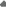 A Missão Permanente do Paraguai junto à Organização dos Estados Americanos (OEA) aproveita a oportunidade para reiterar ao Departamento de Desenvolvimento Humano, Educação e Emprego (DDHEE) da Organização dos Estados Americanos (OEA) os protestos de sua mais alta e distinta consideração.Washington, D.C., 20 de outubro de 2022.AoDepartamento de Desenvolvimento Humano, Educação e Emprego (DDIDE) Organização dos Estados Americanos (OEA)Washington, D.C2022 Connecticut Ave. N.W.- Washington  D.CTelefone: +1 (202) 232 8020